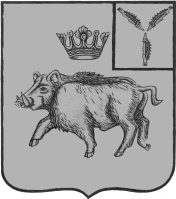 СОВЕТЦАРЕВЩИНСКОГО  МУНИЦИПАЛЬНОГО ОБРАЗОВАНИЯБАЛТАЙСКОГО МУНИЦИПАЛЬНОГО РАЙОНАСАРАТОВСКОЙ ОБЛАСТИЧетвертое заседание Советачетвертого созываРЕШЕНИЕот 04.12.2018  №  32	с.ЦаревщинаО внесении изменений в решение Совета Царевщинского  муниципального образования от 25.09.2017 № 208 «Об утверждении Положения о порядке получения муниципальными служащими Царевщинского муниципального образования разрешения представителя нанимателя участвовать на безвозмездной основе в управлении некоммерческими организациями в качестве единоличного исполнительного органа или вхождения в состав их коллегиальных органов управления»В целях приведения нормативно-правовых актов Царевщинского муниципального образования в соответствие с действующим законодательством, руководствуясь статьей 21 Устава Царевщинского муниципального образования, Совет Царевщинского муниципального образования РЕШИЛ:1.Внести в решение Совета Царевщинского  муниципального образования от 25.09.2017 № 208 «Об утверждении Положения о порядке получения муниципальными служащими Царевщинского муниципального образования разрешения представителя нанимателя участвовать на безвозмездной основе в управлении некоммерческими организациями в качестве единоличного исполнительного органа или вхождения в состав их коллегиальных органов управления» (с изменениями от 13.02.2018 № 252) следующее изменение:1.1.В приложении к решению:1) Пункт 1.4 дополнить абзацем следующего содержания:«В соответствии с Федеральным законом от 03.08.2018 № 307-ФЗ «О внесении изменений в отдельные законодательные акты Российской Федерации в целях совершенствования контроля за соблюдением законодательства Российской Федерации о противодействии коррупции»:- получение разрешения представителя нанимателя участвовать на безвозмездной основе в управлении некоммерческими организациями в качестве единоличного исполнительного органа или вхождения в состав их коллегиальных органов управленияне нужно, если служащий, участвуя в управлении некоммерческой организации, выполняет функции по предоставлению на безвозмездной основе интересов муниципального образования в органах  управления и  ревизионной комиссии организации, учредителем (акционером, участником) которой является муниципальное образование;- лица, замещающие муниципальные должности и осуществляющие свои полномочия на постоянной основе, не вправе участвовать в управлении коммерческой организацией или в управлении некоммерческой организацией, за исключением участия на безвозмездной основе в деятельности коллегиального органа организации на основании акта Президента Российской Федерации или Правительства Российской Федерации, представления на безвозмездной основе интересов муниципального образования в органах управления и ревизионной комиссии организации, учредителем (акционером, участником) которой является муниципальное образование, и иных случаев, предусмотренных федеральными законами.».2) Пункт 1.11 дополнить абзацем следующего содержания:«Комиссия обязана рассмотреть письменное обращение гражданина о даче согласия на замещение на условия трудового договора должности в организации и (или) на выполнение в данной организации работ (оказание данной организации услуг) на условиях гражданско-правового договора, если отдельные функции государственного, муниципального (административного) управления данной организацией входили в его должностные (служебные) обязанности, а также проинформировать гражданина о принятом решении.».2. Настоящее решение вступает в силу со дня его обнародования.  3. Контроль за исполнением настоящего решения возложить на постоянную комиссию Совета Царевщинского  муниципального образования по вопросам местного самоуправления.Глава Царевщинскогомуниципального образования                                            Д.В.Морозов